Publicado en Madrid el 05/10/2023 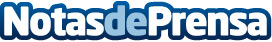 La Asociación Metalgráfica Española (AME) celebra la I Edición de los Premios InfinitoEstos premios se organizan para reconocer la labor de los galardonados en redes sociales, medios de comunicación y de empresas. Javier Clemente (@TodosSomosReciclaje) en la categoría de redes sociales, Too Good to Go en la de empresas, y EFE Verde en medios de comunicación han sido los ganadores de esta primera edición. Además, Mundo Latas, portal y revista especializado del sector del envase metálico, recibe el Premio Honorífico otorgado por la Junta Directiva de la AsociaciónDatos de contacto:informacion@actitud.esGabinete de Prensa AME913 02 28 60Nota de prensa publicada en: https://www.notasdeprensa.es/la-asociacion-metalgrafica-espanola-ame Categorias: Nacional Marketing Sociedad Ecología Sostenibilidad Premios Otras Industrias Construcción y Materiales http://www.notasdeprensa.es